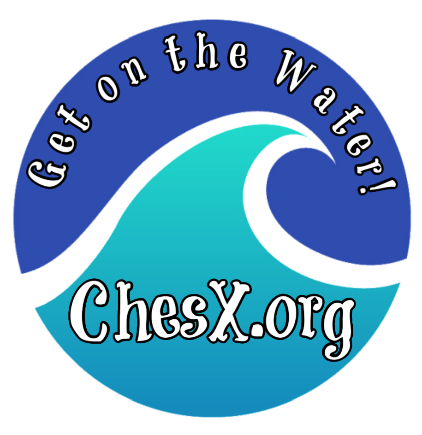 Chesapeake ExperienceGunpowder State Park-Hammerman Beach7200 Graces Quarters Rd, Middle River, MD, 21220SAILING INSTRUCTIONS2020 Fall Race SeriesRegatta #1September 12, 2020RulesThe regatta will be governed by the 2017-2020 Racing Rules of Sailing (RRS), except as any of these are changed by the Sailing Instructions or any appendices to the Sailing Instructions. The organizing authority is the Chesapeake ExperienceEntriesCompetitors that have completed registration are eligible to race. All boats must comply with their respective class rules and associations.SAFETYA Coast Guard-approved PFD must be worn and fully secured at all times while afloat, except for brief periods while adding or removing clothing. Whistles permanently attached to the PFDs are recommended.Competitors must check in with the Race Committee for their fleet before the warning signal of the first race.   A boat retiring from a race shall notify a race committee boat before leaving the course.NOTICES TO COMPETITORS - Notices to competitors will be posted on the official notice board(s) located online at Club Spot (https://theclubspot.com/regatta/gCWce5lPfS).CHANGES IN SAILING INSTRUCTIONS - Any change to the sailing instructions will be posted before 9:30AM on the day of the regatta.Schedule of EventsSaturday, September 12, 2020Courses and Racing AreaTwo courses will be used (see attached diagram)	Course A: Laser/ Laser Radials/420s	Course B: FJRacing will occur in the Gunpowder River, directly off Hammerman Beach.  Course A will have 2 starts1st for Lasers and Laser Radials2nd for 420sMARKS – Marks on Course A (Laser/ Laser Radial/ 420 course) will be green balls.Marks on Course B (FJ course) will be red balls. THE START Races will be a 3 minute start. Boats whose warning signal has not been made shall keep clear of the starting area and of all boats whose warning signal has been made.A boat shall not start later than (4) four minutes after her starting signal and will be score a Did Not Start without a hearing.The starting marks will be an orange flag on the committee boat and the windward edge of an orange ball.RECALLSThe RC may hail sail numbers of boats identified as OCS after the starting signal.  The failure of any boat to hear the hail, an untimely hail, and the order of boats in the hail shall not be grounds for granting redress.  This changes RRS 62.1General recalls will be in accordance with RRS 29.2CHANGE OF THE NEXT LEG OF THE COURSE - The race committee may change the position of any mark after the starting signal, provided that no boat is on that leg of the course.  There will be no signal for any change.  This changes RRS 33.THE FINISH - The finishing line will be between a staff displaying an orange flag on the race committee finish boat and the nearby orange ball finish mark.  TIME LIMITThe time limit will be (75) seventy-five minutes from class start to first boat to finish for all classes.  Boats failing to finish within (10) ten minutes after the first boat finishes or within the time limit, whichever is later, will be scored Did Not Finish. This changes rule 35.The Race Committee may elect to score boats in place that it determines may not finish within the time limit and start a subsequent race.PROTESTSProtests shall be in writing. Forms will be available in the classroom trailer and must be delivered to the BCSC Director within 30 minutes after the time of the docking of the race committee signal boat for that competitor’s course. Protests will be heard in approximately the order of receipt as soon as possible.Protest notices will be posted within 30 minutes of the protest time limit to inform competitors where and when there is a hearing in which they are parties to a hearing or named as witnesses. This posting shall constitute the notification required by RRS 63.2 and RRS 61.1(b).ScoringThe Low Point Scoring System, Appendix A4, will be used except as modified below.Daily scoring will be the sum of each competitor’s scores for all the races sailed. The series scoring will be calculated using 60% of the total number of races to determine how many scores will be counted from the entire 8-week series. Each competitors final score will be the sum of their best scores based on the above calculation. Support Boat and Sailboat LogisticsPlease make arrangements directly if you will be dropping boats and trailers prior to Saturday mornings. Additionally, sailors are welcome to leave boats at the center during the week without costs. All sailboats will be beach launched. Do not park your boat trailer or dolly in front of launch area. There is a ramp available for launching powerboats around the corner at Dundee Creek. You will need to leave the park to launch a powerboat. There is a $10 fee for launching powerboats at the ramp. Coaches Coaches will be asked to register on site. All coach/ parent boats shall register with the Race Committee on the water and follow all of the same procedures and rules as the coaches. Each coach / parent boat shall have a working VHF radio.  The conduct of registered support boats and all other boats including spectator boats shall be governed by The Racing Rules of Sailing and the Sailing Instructions.COVID ProceduresWe ask that each participant/ coach/ parent maintain a social distance and protect their health and the health of others at all timesWe ask that each participant/ coach/ parent wear a mask at all times on shore.If at any time prior to the regatta you experience symptoms or have known contact with COVID-19, please do not return to the center for a period of 14 days. Handwashing/Hand sanitizing stations will be provided.Please read all COVID-19 Procedures and Policies located on our website www.chesx.org (under the Fall Race Series). Course Diagram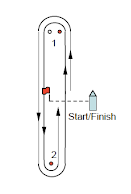 10 am    3:30 pmBoat launchNo Race Start After 